Муниципальное бюджетное общеобразовательное учреждение«Средняя общеобразовательная школа № 1» (МБОУ «СОШ № 1»)Положениео проведении Первого школьного конкурса «САМАЯ ЧИТАЮЩАЯ СЕМЬЯ»Девиз конкурса: «Счастлива будет ваша семья, если чтением увлечена!»1. Общие положения1.1. Конкурс «САМАЯ ЧИТАЮЩАЯ СЕМЬЯ» (далее – Конкурс) проводится в рамках читательского марафона «ЧИТАЮЩАЯ ШКОЛА». 1.2. Организатор Конкурса - Муниципальное бюджетное образовательное учреждение «Средняя общеобразовательная школа № 1» (далее - МБОУ «СОШ № 1»).1.3. Для проведения Конкурса создается организационный комитет (далее - Оргкомитет) из числа учителей русского языка и литературы, учителей начальных классов, активистов комитетов ученического и родительского самоуправления, заведующей библиотекой МБОУ «СОШ № 1». 2. Цели и задачи Конкурса2.1. Возрождение традиций семейного чтения как основы благоприятного психологического климата в семье. 2.2. Формирование положительного имиджа читающей семьи в школьном сообществе.2.3. Приобщение родителей и детей к чтению, развитие межличностного общения детей и родителей путём укрепления традиций семейного чтения.2.4. Вовлечение родителей и детей в совместную творческую деятельность, организацию привлекательного и культурного семейного досуга2.5. Выявление и поощрение наиболее активных и творческих читающих семей школы.Место, время и порядок проведения КонкурсаКонкурс проводится в два этапа: заочный и очный.                                                                                                                                                         I-й этап (заочный): отбор участников для очного этапа -  до 15 марта 2017 года.                                                                                                                                           II-й этап (очный): Конкурс в актовом зале МБОУ «СОШ № 1» 18 марта 2017 года; начальная школа – в 10.00.; средняя и старшая школа – в 12. 00.Участники Конкурса 4.1. На Конкурс приглашаются семьи, воспитывающие и обучающие детей в МБОУ «СОШ № 1», являющиеся читателями школьной библиотеки (других библиотек города), обладающие хорошим знанием детской литературы, опытом семейного чтения и принимающие активное участие в читательском марафоне «ЧИТАЮЩАЯ ШКОЛА».4.2. Количество семей-участников от одного класса – не более одной.4.3. В конкурсе могут принять участие семейные команды, состоящие из 2 - 5 человек: взрослые (папа, мама, бабушка, дедушка, тетя или дядя) с обязательным участие детей в возрасте от 7 до 17 лет. Братья и сестры учеников нашей школы, обучающиеся в других школах города, могут быть участниками команды.4.4. Состав команд может быть следующим: взрослый и ребенок; взрослый и двое детей; двое взрослых и ребенок, двое взрослых и двое детей и др.4.5.  К участию в творческих этапах конкурса приглашаются представители группы поддержки семьи, участвующей в Конкурсе. Количество болельщиков – не более 10 человек от класса.Условия проведения Конкурса5.1. Непосредственной подготовкой участников к Конкурсу занимаются классные руководители, учителя русского языка и литературы. За консультационной помощью семьи - участники Конкурса могут обращаться к педагогу-организатору школы, заведующей школьной библиотекой и другим членам Оргкомитета Конкурса.5.2. Для участия в Конкурсе каждая семья - участница должна подготовить домашнее задание (заочный этап Конкурса): «Любимая книга нашей семьи». В домашнем задании необходимо показать роль книги в семье (например, книга – семейная реликвия). Свои работы семьи – участники Конкурса представляют в следующих номинациях (по выбору):Лучшая иллюстрация к книге (рисунок, плакат, листовка, календарь, поздравительная открытка, обложка книги и т.д.);Лучшая презентация книги (книжка-раскладушка, слайд-фильм, мультимедийная презентация и т.д.);Лучший видеоролик о книге;4*. Лучший буктрейлер*.5.3. Финал Конкурса «Бенефис читающих семей» проходит в 3 блока:1 блок – «Давайте познакомимся!». Визитная карточка семьи «Мы – читающая семья». Семья – участник Конкурса творчески представляет себя (название команды, оригинальное приветствие, девиз, состав семьи, возраст, профессию и род занятий каждого члена семьи), рассказывает о традициях семейного чтения, о семейных ценностях, увлечениях семьи (материалы о творческих способностях и увлечениях членов семьи: поделки по мотивам любимых книг семьи, семейные праздники, путешествия, танец, пение, художественное чтение и т.д.). Желательно, чтобы презентация имела литературную основу. Регламент выступления – 5 минут.2 блок – «Папа, мама, я – читающая семья». Литературная викторина «Наши любимые книги детства». Всем семьям, участвующим в конкурсе, будет предложено ответить на вопросы об авторах книг, по содержанию книг, о героях любимых книг детства. Конкурс проходит в форме блиц-опроса «Книжная эрудиция».3 блок – представление итогов творческого домашнего задания «Любимая книга нашей семьи». Жюри представляет победителей заочного этапа Конкурса по номинациям: лучшая иллюстрация к книге; лучшая презентация книги; лучший видеоролик о книге; лучший буктрейлер*.5.4. 15. 03. 2017 г. в 18. 00. в актовом зале школы состоится организационное собрание и общая жеребьевка семей – участников Конкурса.5.5. На организационном собрании 15. 03. 2017 г. обязательно указать необходимый для выступления реквизит (стул, пианино, микрофон на стойке, радиомикрофон, мультимедийное оборудование и др.)6. Подведение итогов Конкурса6.1. Победители Конкурса определяются по итогам заочного и очного туров: конкурса «Любимая книга нашей семьи», конкурса «Визитная карточка семьи «Мы – читающая семья», конкурса «Литературная викторина «Наши любимые книги детства». 6.2. По результатам Конкурса определяются победители, которые награждаются дипломами I, II и   III степени и ценными подарками. 6.3. Команде, ставшей абсолютной победительницей Конкурса, присваивается звание «Самая читающая семья школы № 1». 6.4. Всем семьям – участникам   Конкурса вручаются Благодарственные письма, поощрительные призы. Каждая семья - участница Конкурса будет сфотографирована и фотографии размещены на специальном стенде школы «Школа № 1 – территория читателей».  6.5. Результаты Конкурса будут размещены на сайте МБОУ «СОШ № 1».Состав Оргкомитета Конкурса – 2017 года:Председатель Оргкомитета – заведующая библиотекой – Лисина Т. И.;Богданова С. П., Терехина А. В., Богданова О. В. – члены Оргкомитета;Представители родительского комитета: Каплунова Ю. П. (1 б кл.), Кулиш И. Н. (3 а кл.), Петрова Е. Н. (4 б кл.), Шилова Н. И. (6 а кл.), Гойда Е. В. (8 а кл.), Анфалова Ж. В. (10 а кл.)Представители ученического самоуправления: Румянцев Е. (6 а кл.), Зубарева А. (6 а кл.), Федотова А. (6 б кл.), Морева Е. (10 а класс), Глуховская В. (10 а класс, победитель Конкурса чтецов «Дети читают классику» (старшая школа)), Черевко В. (11 а класс), Панкова П. (11 а класс).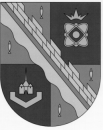 